TRABAJEMOS CON MATRICES La multiplicación de matrices no es conmutativa             Hallar todas las matrices reales que conmutan con la matriz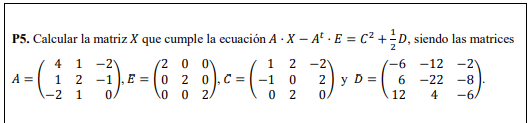 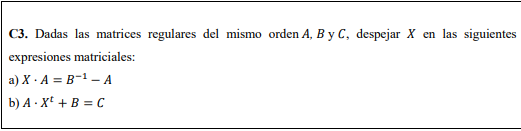 Resolver aplicando propiedades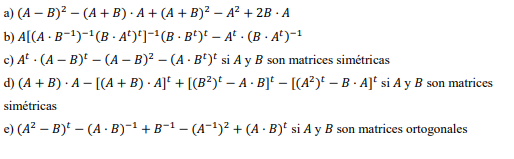 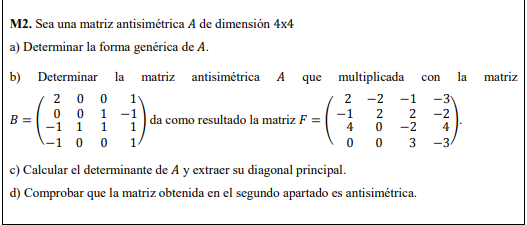 